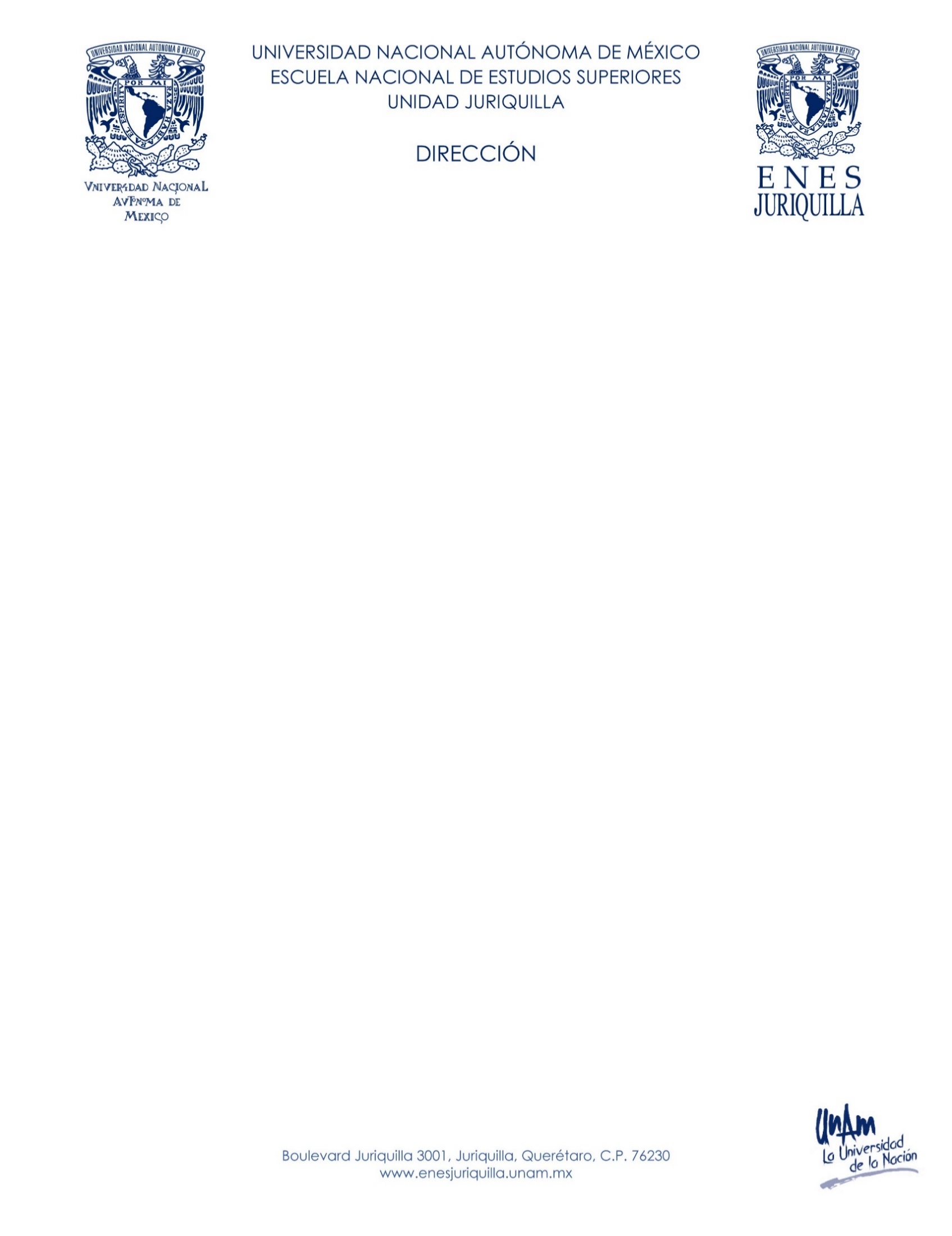 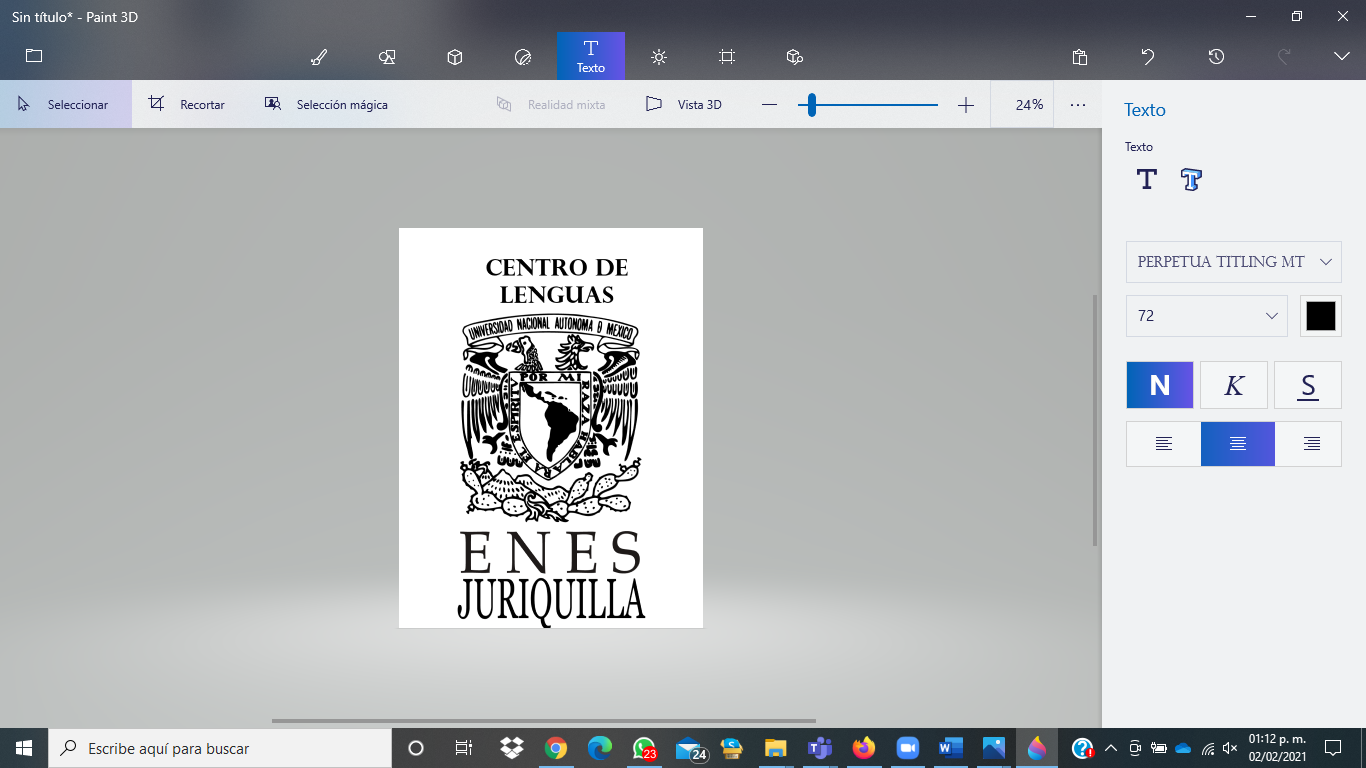 CENTRO DE LENGUASSOLICITUD DE EDICIÓN DE TEXTOS EN INGLÉSLa solicitud deberá ser enviada al correo: clenguas_enesj@unam.mxNOMBRE DEL SOLICITANTE:NOMBRE DEL TRABAJO:TIPO DE TRABAJO:EXTENSIÓN:FECHA DE ENVÍO:FECHA DE ENTREGA:DATOS ADICIONALES:DATOS ADICIONALES: